Gezonde & Bevlogen ArtsenArtsen wereldwijd ervaren een hoge werkdruk. Dit heeft vaak een negatieve invloed  op hun gezondheid.  Wij willen jouw mening over de gezondheid en het welzijn van studenten geneeskunde en specialisten & huisartsen in opleiding.  Onze studie duurt vier jaar.  Eénmaal per jaar krijg je een online vragenlijst opgestuurd. Ga naar www.wemeds.be en vul onze vragenlijst in! Dit duurt ongeveer 10min.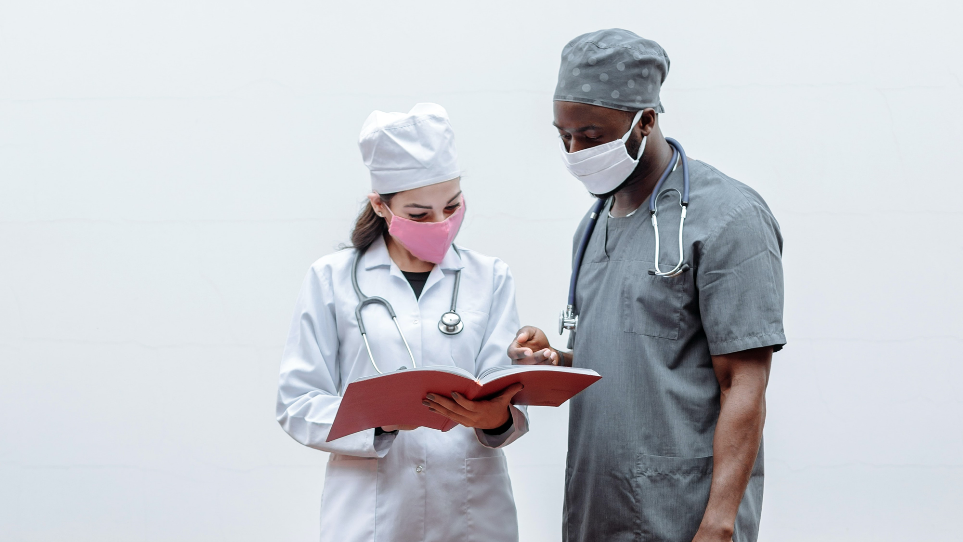 Daarnaast kan je deelnemen aan interactieve leuke workshops, waarin we samen interventies ontwikkelen om de situatie te  verbeteren. Op het einde van de vragenlijst kan je aanvinken of je wilt uitgenodigd worden voor deze workshops of je kan ons kort mailen.  Werk mee aan de artsenopleiding van morgen!Bij vragen contacteer:Mevr. Anke Boone, anke.boone@kuleuven.be  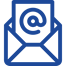 Prof. Dr. Lode Godderis, lode.godderis@kuleuven.beDeze studie werd goedgekeurd door de Ethische Commissie Onderzoek UZ / KU Leuven (s64150) en is een samenwerking tussen de KU Leuven, Vrije Universiteit Brussel, Universiteit Hasselt, Universiteit Antwerpen en Universiteit Gent. 